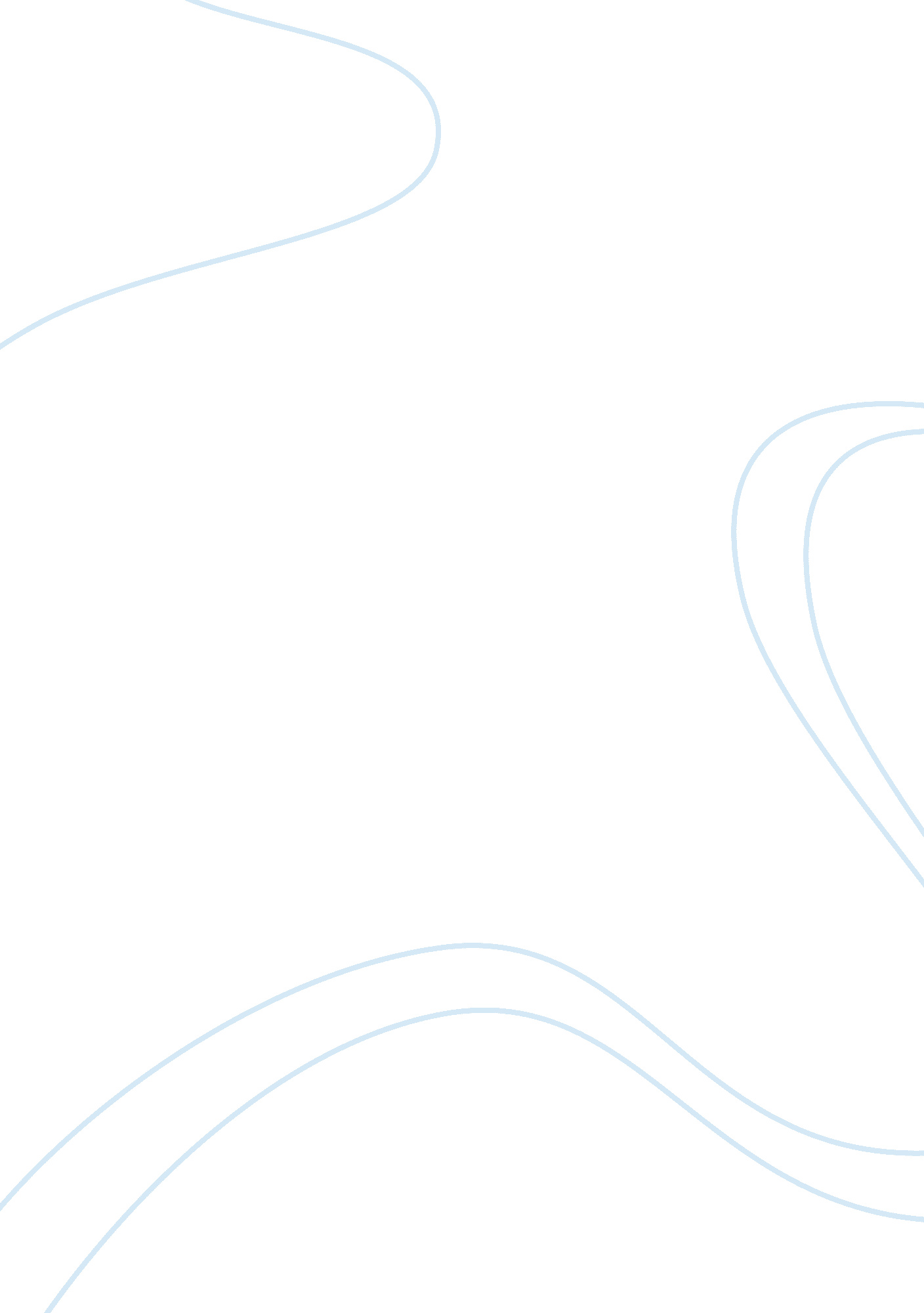 Whatever you see fits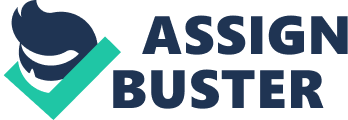 Question In total there are 535 electoral votes across all s. This is of the interpretation that the candi who reaches the 270 mark wins the presidential seat (Chang, 87). The results of the college vote were greatly influenced by the vote in the states. By the democrats clinching the most Electoral College votes, one would be of the opinion that the states’ votes decision was in favor of the democrats. By clinching the most electoral votes, it is palpable that the success of the incumbent executive office will be aided by the majority of the states. According to Chang, with a huge backing of the electoral vote, the executive tenure for the next four years would be laid-back (112). The votes clearly indicate that most of the electors support the executive office and their economic strategy for the subsequent four years. 
Question 2 
The popular vote on the other hand does not affect the outcome of the presidential elections at all. A presidential candidate may gunner the highest popular vote, but trail in the electoral votes. This means they do not succeed in the whole election process (Sabato, 34). The popular vote may only be used to examine if or not the United States citizens feel content with the outcome of a particular election. According to Chang, the popular vote only has significance in the states where it determines the direction of the electoral votes (122). 
Question 3 
The Romney Ryan campaign will remain as one of the most strategic and expensive campaign the republicans have ever conducted. Firstly, Romney lost due to his rhetoric statement on immigration that he delivered during his bid. Most minorities and young persons feared that if he won they will not receive fair treatment. Romney’s stand on same sex marriage was also a major factor that made him lose. Majority of Americans states support same sex marriages hence the democrats had an advantage over them. The issue of abortion was also a major factor during the campaign. Most women in America support abortion, but the Romney Ryan campaign was against it. This issue made the Romney Ryan campaign almost insensitive among the female population and the resultant was a loss of a significant number of votes. 
Question 4 
The Obama Biden campaign on the other hand won because it focused more on populous regions across the nation. Additionally, the campaign focused on satisfying the needs of the minority. The campaign was sensitive to the Hispanics, women and gay couples. This played a major role in ensuring the campaign clinched the majority of the votes in the swing states. With the obvious democrats’ states already in the bag, this move ensured the democrats remained superior also in the swing states. This was enough to guarantee success (Chang, 91). However, the Obama Biden campaign would have clinched an easy win if they had outstanding financial and economic policies. 
Question 5 
In terms of governance of the national policy, the President would be more effective than the previous term he served. This is for the reason that the president witnessed how some people and corporates disregarded his governance on the national policies. With his last term in office, the president would be more pleased if he left a legacy of appropriate implementation and governance of national policies (Sabato, 56). With the democrats having retained the senate, substantial national policies initiatives will be governed effectively in order to paint the democrat in a color the American would be pleased to have in power for a next term. 
Works cited 
Chang, Stanley. " Updating the Electoral College: The National Popular Vote Legislation". Harvard Journal on Legislation, 2007; 44 (205, 208). 
Sabato, Larry. A More Perfect Constitution. New York: Walker Publishing Company. 2007. Print. 